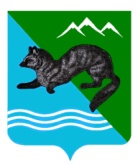                                  ПОСТАНОВЛЕНИЕАДМИНИСТРАЦИИ  СОБОЛЕВСКОГО   МУНИЦИПАЛЬНОГО  РАЙОНА КАМЧАТСКОГО  КРАЯ00 декабря   2023                	          с. Соболево                                      №000Об установлении размера платы за пользование  жилым помещением (платы за наем), для нанимателей жилых помещений муниципального специализированного фонда  Соболевского муниципального района                     на 2024 год        В соответствии со статьей 156 Жилищного кодекса Российской Федерации, Федерального закона от 06.10.2003 №131-ФЗ «Об общих принципах организации местного самоуправления в Российской Федерации», решения Соболевского муниципального района от 01.03.2017г. №460 «Об утверждении Порядка установления размера платы за пользование жилым помещением (платы за наем), для нанимателей жилых помещений муниципального специализированного фонда Соболевского муниципального района», руководствуясь Уставом Соболевского муниципального района Камчатского краяАДМИНИСТРАЦИЯ ПОСТАНОВЛЯЕТ:Установить размер  платы на 2024 год за пользование жилым помещением (платы за наем), принадлежащих на праве муниципальной собственности Соболевскому муниципальному району  для нанимателей жилых помещений муниципального специализированного фонда Соболевского муниципального района  согласно приложению №1.     2. Установить  на 2024 год коэффициент соответствия платы (Кс) в размере – 0,1074.     3. Утвердить расчет размера  платы за пользование жилым помещением (платы за наем) для нанимателей жилых помещений муниципального специализированного фонда Соболевского муниципального района на 2024 год согласно приложению №2.    4. Считать утратившим силу постановление администрации Соболевского муниципального района  от 01 декабря  2022 года  № 551  «Об установлении размера платы за пользование  жилым помещением (платы за наем), для нанимателей жилых помещений муниципального специализированного фонда  Соболевского муниципального района   на 2023 год» с 01.01.2024г.    5. Управлению делами администрации Соболевского района опубликовать настоящее постановление в районной газете «Соболевский вестник» и разместить на официальном сайте Соболевского муниципального района в информационно-телекоммуникационной сети Интернет.   6.Контроль  за исполнением настоящего постановления возложить на Комитет по экономике и управлению муниципальным имуществом администрации Соболевского муниципального района.    7.Настоящее постановление вступает в силу после его официального опубликования (обнародования) и распространяется на правоотношения возникающие с 01 января 2024 года.Глава Соболевского муниципального района                                 А.В. Воровский Размер платы за пользование жилым помещением (платы за наем) для нанимателей жилых помещений муниципального специализированного фонда Соболевского муниципального района на 2024 годПриложение №2 к постановлению администрации Соболевского муниципального района               от 01.12.2022  №551Расчет размера платы за пользование жилыми помещениями (платы за наем)     для нанимателей жилых помещений муниципального специализированного фонда Соболевского муниципального района1. Базовая ставка платы за наем жилого помещения:Нб = СРс * 0,001 = 121046 *0,001 = 121,046(руб),  где	Нб – базовый размер платы за наем жилого помещения;	СРс – средняя цена 1 кв.м. на вторичном рынке жилья в муниципальном образовании, в котором находится жилое помещение муниципального жилищного фонда, предоставляемое по договорам социального найма и договорам найма жилых помещений, определяется по данным территориального органа Федеральной службы государственной статистики Камчатского края (копия письма прилагается).2. Размер платы 1 кв.м жилого помещения, предоставленного по договору социального найма или договору найма жилого помещения муниципального жилищного фонда:Для села Соболево:а)   Кj = (К1+К2+К3)= (1+1+1)/3=1;в)  Кj = (К1+К2+К3)= (1+0,8+1)/3=0,933;при Кj = 1Пнj = Нб * Кj * Кс  = 121,046*1*0,1074= 13,0 (руб);         при Кj = 0,933                      Пнj = Нб * Кj * Кс  = 121,046 *0,933*0,1074= 12,13 (руб); где	Пнj – размер платы за 1 кв.м жилого помещения, предоставляемого по договору социального найма или договору найма жилого помещения государственного или муниципального жилищного фонда;	Нб – базовый размер платы за наем жилого помещения;	Кj – коэффициент, характеризующий качество и благоустройство жилого помещения, месторасположение дома;	Кс – коэффициент соответствия платы.Средние цены и индексы цен на рынке жильяКамчатского края в III квартале 2023 года                                                                                                                      на конец периода                                  https://41.rosstat.gov.ru/pricesПриложение №1 к постановлению администрации Соболевского муниципального района               от 00.12.2023  № 000№ п/пАдрес помещениякоэффициентыкоэффициентыкоэффициентыкоэффициентыРазмер платы№ п/пАдрес помещенияК1К2К3КСРазмер платыс.Соболевос.Соболевос.Соболевос.Соболевос.Соболевос.Соболево1ул. Комсомольская, д. 30, кв. 11110,107413,02ул. Комсомольская, д.36, кв.11110,107413,03ул. Комсомольская, д.36, кв.31110,107413,04ул. Комсомольская, д.64  А , кв. 8   1110,107413,05ул. Комсомольская, д.64  А , кв. 11       1110,107413,06ул. Комсомольская, д. 64  Б , кв. 61110,107413,07 ул. Комсомольская, д. 64  Д, кв. 11                        1110,107413,08ул. Комсомольская д.64  Е, кв.111110,107413,09ул. Заречная, д. 2, кв. 9 1110,107413,010ул. Заречная, д. 2 А, кв. 6  1110,107413,011ул. Заречная, д. 2 Б, кв. 61110,107413,012ул. Заречная, д. 2 В, кв. 51110,107413,013ул. Заречная, д. 2 Г, кв. 61110,107413,014ул. Заречная, д. 6, кв. 31110,107413,015ул. Заречная, д.7А1110,107413,016ул. Заречная, д.7Б1110,107413,017ул. Заречная, д.8, кв. 11110,107413,018ул. Заречная, д.8, кв. 81110,107413,019ул. Энергетиков, д. 1 А, кв. 1  1110,107413,020ул. Энергетиков, д. 1 А, кв. 3 1110,107413,021ул. Энергетиков, д. 1 А, кв. 4 1110,107413,022ул. Энергетиков, д. 1 А, кв. 7   1110,107413,023ул. Энергетиков, д.1А, кв.81110,107413,024ул. Набережная, д. 24, кв. 21110,107413,025ул. Набережная, д. 24, кв. 7   1110,107413,026ул. Набережная, д. 24, кв. 9  1110,107413,027ул. Набережная д.24 А , кв 71110,107413,028ул. Набережная д.24 А , кв 101110,107413,029пер.Центральный д.5, кв 81110,107413,030ул. Советская, д.16  Б,  кв.31110,107413,031ул. Советская, д. 20, кв. 51110,107413,032ул. Советская, д. 20, кв. 81110,107413,033ул. Советская, д. 22, кв. 51110,107413,034ул. Советская д.30  А,  кв.31110,107413,035ул. Советская д.30  А,  кв.61110,107413,036ул. Советская, д.30 А, кв. 11   1110,107413,037ул. Советская, д. 34, кв. 2       1110,107413,038ул. Советская, д. 41, кв. 4    1110,107413,039ул. Советская, д. 41, кв. 8  1110,107413,040ул. Советская, д. 43, кв. 1     1110,107413,041ул. Советская д.43 кв.21110,107413,042с. Устьевое, ул. Набережная, д. 4, кв. 1  1110,107413,043с.Устьевое, ул. Набережная, д. 6, кв. 7  1110,107413,0Средняя цена 1 кв. метра общей площади, рублейИндексы цен,  в %Индексы цен,  в %Индексы цен,  в %Индексы цен,  в %Средняя цена 1 кв. метра общей площади, рублейк предыдущему кварталук IV кварталу предыдущего годак соответствующему кварталу предыдущего годаза период с начала года
к соответствующему периоду предыдущего годаПервичный рынок151440101,95108,61120,79119,74Вторичный рынок121182100,08100,1398,48100,73Copyright © Территориальный орган Федеральной службыгосударственной статистики по Камчатскому краюCopyright © Территориальный орган Федеральной службыгосударственной статистики по Камчатскому краюCopyright © Территориальный орган Федеральной службыгосударственной статистики по Камчатскому краюCopyright © Территориальный орган Федеральной службыгосударственной статистики по Камчатскому краюCopyright © Территориальный орган Федеральной службыгосударственной статистики по Камчатскому краюCopyright © Территориальный орган Федеральной службыгосударственной статистики по Камчатскому краю